Конспект непосредственной образовательной деятельности по формированию социально – коммуникативных навыков и эмоционального интеллекта у ребёнка с ОВЗ  (синдромом Дауна) «Путешествие по зоопарку»Образовательные области:  социально – коммуникативная, познавательная, речевая.Интеграция видов деятельности: игровая, продуктивная, коммуникативная, познавательно – исследовательская.Лексическая тема:  нет.Вид занятия: индивидуальный.Формы образовательной деятельности: совместная деятельность с педагогом.Цель: развитие социально – коммуникативных навыков и эмоционального интеллекта.Задачи:Образовательные: развивать понятивную речь, стимулировать развитие эмоционального интеллекта.Развивающие: развивать познавательную активность, мелкую моторику, внимание, мышление и память. Формировать стремление, мотивацию к выполнению самостоятельных игровых действий.Воспитательные: формировать и развивать культуру общения со сверстниками и педагогом.Планируемый результат: положительно - эмоциональный результат от совместной работы педагога и ребёнка,  выполнение поставленных задач.Подготовительная работа: чтение художественной литературы, игры.Оборудование:  картинки с изображением зоопарка, диких животных и птиц; настольная песочница; маленькая коробочка, дно и бока которой окрашены в синий цвет; бумага; цветные карандаши; фигурки животных; деревянный конструктор «город»; дорожка в виде змеи с разным покрытием для ходьбы без обуви; конструктор «Лего – Дупло» -  зоопарк, маленькая ширма, мольберт.Ход занятияОрганизационный момент.Воспитатель – предлагает ребёнку подойти к песочнице и немного поиграть с песком. Для создание эмоционально благоприятного настроения для совместной работы. Развитие кинестетической чувствительности и мелкой моторики рук. Продолжаем формировать представления детей о свойствах. Ритуал «входа» в Сказочную страну песка.Ребёнок дотрагивается до песка поочерёдно пальцами одной, потом второй руки, затем всеми пальцами одновременно;набирает песок в кулак, сжимает его с песком, затем медленно высыпает струйкой в песочницу; дотрагивается до песка всей ладошкой — внутренней, затем тыльной стороной; набирает песок в ладони и перетирают;Набирает песок в ладошки и пересыпает его из ладошки в ладошку.На противоположной стороне песочницы из конструктора построен вход в зоопарк, в середине строения картинка с изображением входа в зоопарк.Воспитатель пальцем на песке рисует дорожку к картинке.Воспитатель –  Куда мы с тобой сегодня пойдём?Ребёнок показывают на картинку.Основная часть.Воспитатель – Правильно, мы идём в зоопарк. Пойдём с тобой к этому столику и посмотрим, что спрятано за ширмой.На столе расставлен конструктор «Дупло». Садись на стульчик. Мы сейчас будем играть. Воспитатель показывает картинки животных и называет их, кладёт их перед ребёнком.Воспитатель – Это слон. Это попугай. Это крокодил. Это дельфин и т.д.Просит ребёнка показать,  где какое животное.Воспитатель – Покажи, где слон, где попугай, где черепаха и т.д. (ребёнок показывает).Воспитатель: Посмотри, это слон, он большой. (даёт ребёнку фигурку слона из «Дупло»). Покажи какой большой слон. (ребёнок показывает). Посмотри, это попугай! Какой попугай? (ребёнок показывает). Правильно, попугай маленький. Слон – большой, а попугай – маленький. А ещё попугай красивый, разноцветный, яркий, удивительный. (ребёнок рассматривает фигурку попугая).Воспитатель: Мне кажется, попугай немного грустный. Покажи, пожалуйста, как грустно попугаю. (Проводится игра «Изобрази эмоцию»: ребёнок показывает, как грустно попугаю).  Посмотри внимательно, что не так с нашим попугаем. Кажется, он потерял свои пёрышки.  Что мы можем сделать для попугая? Давай раскрасим пёрышки у попугая. Ребёнок цветными карандашами раскрашивает попугая.Воспитатель: Молодец! Я рада, что у тебя всё хорошо получается. Молодец!Воспитатель: Покажи, как выглядит теперь раскрашенный попугай. Замечательно! А теперь, мы с тобой покажем, как попугай распускает свои пёрышки попугай.Проводится пальчиковая гимнастика «Повтори»: ребёнок показывает с помощью пальцев, как распускаются пёрышки на хохолке у попугая, на хвосте, на крылышках. Воспитатель: Молодец! Я рада, что у тебя всё хорошо получается. Молодец!Воспитатель:  Теперь наш попугай весёлый. Покажи, как радуется попугай.  Проводится игра «Изобрази эмоцию»: ребёнок показывает, как обрадовался попугай. Воспитатель: Молодец! Я рада, что у тебя всё хорошо получается. Молодец!Воспитатель: Давай отнесём нашего попугая домой. Покажи, где живёт попугай. (ребёнок показывает). Да, правильно, попугай живёт на дереве. Ребёнок сажает попугая на дерево из конструктора «Дупло».Воспитатель: Посмотри, как радуется попугай. Покажи, как он радуется. Проводится игра «Изобрази эмоцию»: ребёнок показывает, как обрадовался попугай.  Воспитатель: Давай с тобой посмотрим кто ещё живёт в нашем зоопарке. Воспитатель: Показывает фигурку дельфина. Кто это? Это дельфин. Тебе нравиться дельфин? (даёт фигурку ребёнку). Посмотри, какой красивый дельфин. Дельфин добрый, весёлый, красивый, игривый. (ребёнок рассматривает фигурку дельфина). Покажи, какой весёлый дельфин. Проводится игра «Изобрази эмоцию»: ребёнок показывает, как радуется дельфин и пальчиковая гимнастика «Повтори»: ребёнок показывает, как открывается и закрывается рот у дельфина.  Воспитатель: Молодец! Я рада, что у тебя всё хорошо получается. Умница!Воспитатель: А ты знаешь, где живёт дельфин? Дельфин живёт в море, а в нашем зоопарке дельфин живёт в бассейне.Воспитатель подводит ребёнка к песочнице. С целью развития мелкой моторики проводится игра «Нарисуй бассейн для дельфина»: затем они возвращаются к столу.Воспитатель: Какой формы бывает бассейн. Бассейны бывают круглые, квадратные, овальные.   Положи свои ладошки на песок. Какой он – приятный, прохладный, сыпучий. Давай нарисуем бассейн для нашего дельфина.После игры с песком воспитатель и ребёнок возвращаются к столу.Воспитатель: Давай посмотрим где здесь бассейн? (достаёт коробочку). Это бассейн. В бассейне живёт дельфин. Давай положим нашего дельфина в бассейн. (ребёнок кладёт дельфина в бассейн). Посмотри, как радуется дельфин. (воспитатель показывает картинку улыбающегося дельфина). Покажи, как радуется дельфин.Проводится игра «Изобрази эмоцию»: ребёнок показывает, как радуется дельфин. Воспитатель: Молодец! Я рада, что у тебя всё хорошо получается. Молодец!Воспитатель: Теперь мы пойдём дальше. Ты слышишь! Какой-то звук! (Ш-ш-ш). Так, а куда мы с тобой пришли? Посмотри, мы пришли в гости к змее.Воспитатель показывает фигурку змеи.Воспитатель: Посмотри, какая длинная змея. Покажи пожалуйста, какая змея длинная. (ребёнок показывает руками, какая длинная змея, вытягивая в разные стороны свои ручки). Молодец!Воспитатель: Давай, скажем как разговаривает змея. (Проводится артикуляционная гимнастика со звуком [ш]: ребёнок несколько раз повторяет звук [ш]).Воспитатель: А ты знаешь, как ползает змея? Покажи пожалуйста, как ползает змея. (ребёнок показывает, как ползает змея). Молодец!Воспитатель: Нарисуй дорожку, по которой ползает змея. (Проводится игра «Изобрази движение змеи»: ребёнок рисует движения змеи на мольберте).Воспитатель: Молодец! Я рада, что у тебя всё хорошо получается. Молодец!
 Воспитатель: Ш-ш-ш! Змея опять что-то хочет сказать! И ты знаешь, что я услышала, змея разрешила тебе походить по её спинке. Я тебе помогу!Проводится игра, направленная на профилактику плоскостопия: ребёнок ходит по дорожка в виде змеи с разным покрытием для ходьбы без обуви. Воспитатель: Молодец! Я рада, что у тебя всё хорошо получается. Молодец!Воспитатель: Давай отпустим змею домой. Вот здесь она живёт. Это террариум. Змея живёт в террариуме. Посмотри, как радуется змея, что попала к себе домой. Покажи, как она радуется.Проводится игра «Изобрази эмоцию»: ребёнок показывает, как радуется змея. Воспитатель: Молодец! Я рада, что у тебя всё хорошо получается. Молодец!Итог занятия.Воспитатель: Наше путешествие подошло к концу. Тебе понравилось гулять по зоопарку? (ребёнок отвечает или показывает жестами). А, что тебе понравилось больше всего? Покажи. (ребёнок показывает на те фигурки животных, которые ему понравились больше всего).Воспитатель: Ты устал?  (ребёнок отвечает). Тебе было интересно? (ребёнок отвечает). Ты придёшь ещё поиграть со мной? ( ребёнок отвечает). Хорошо! Я буду тебя ждать. До свидания!Приложение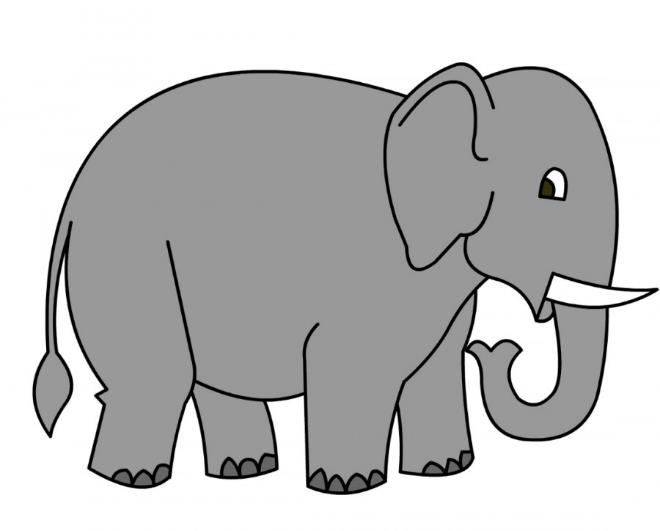 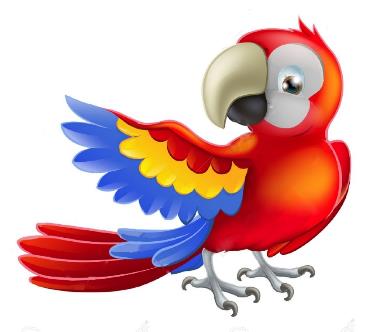 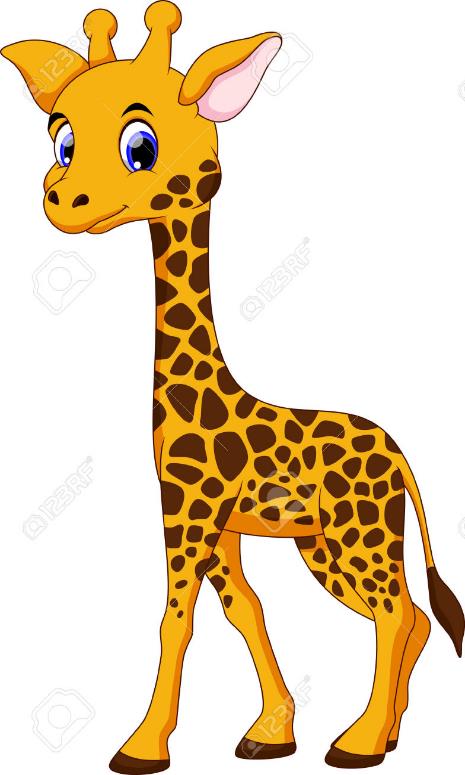 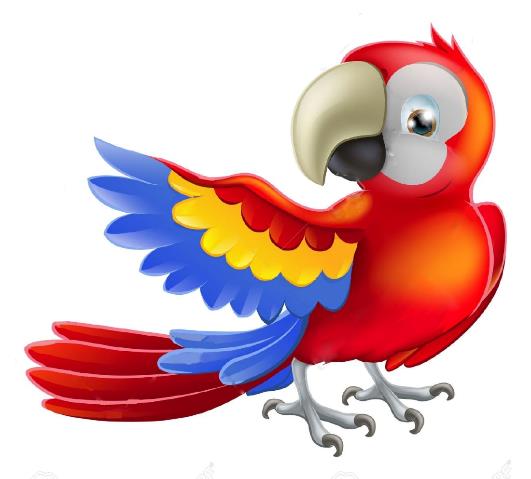 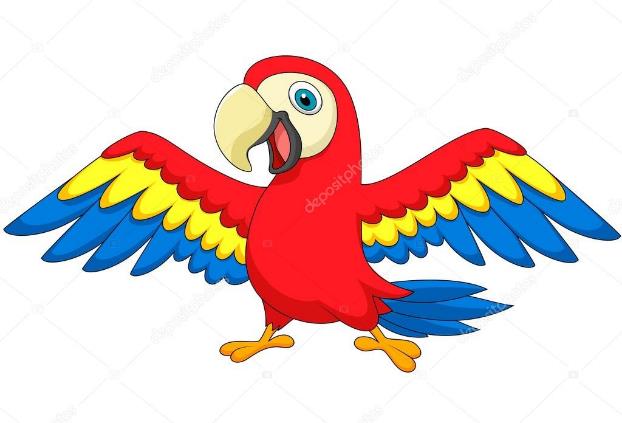 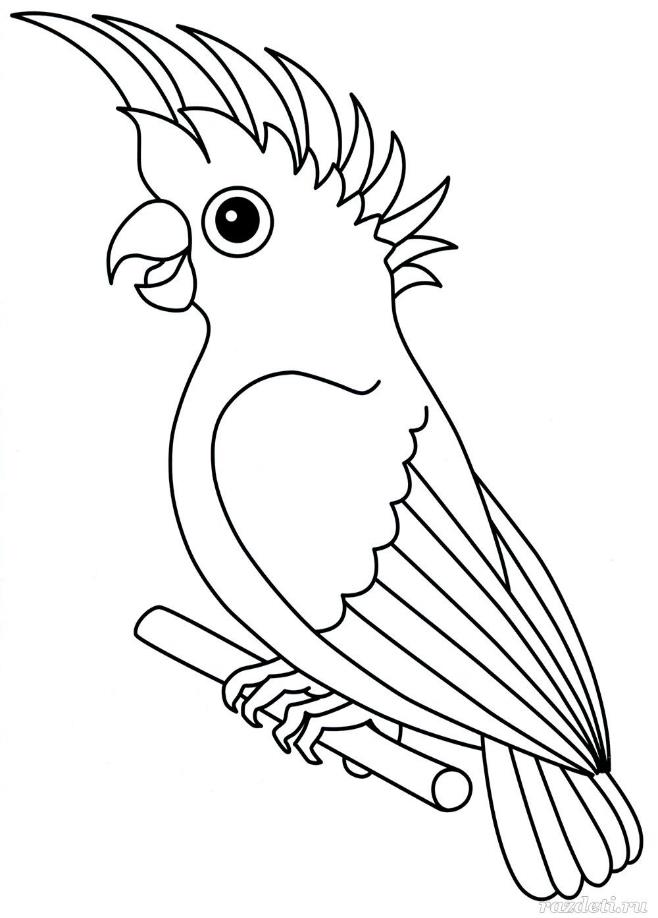 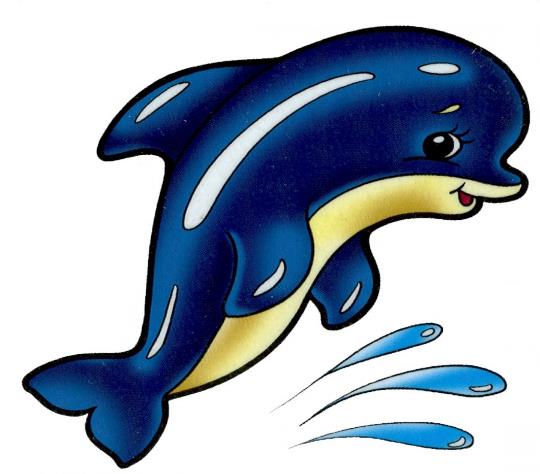 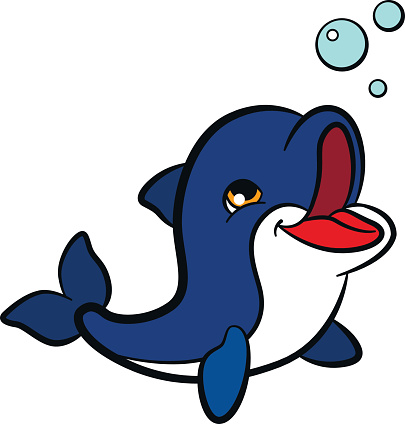 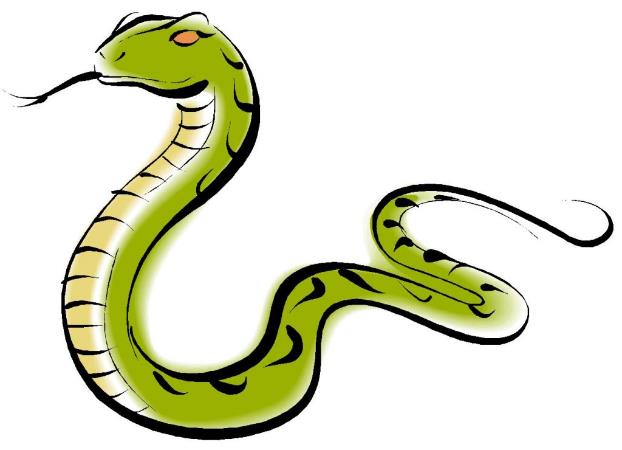 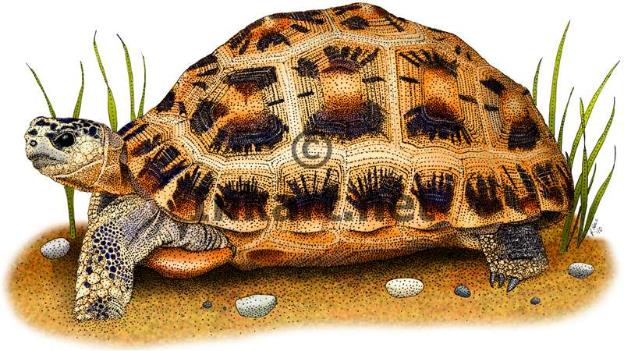 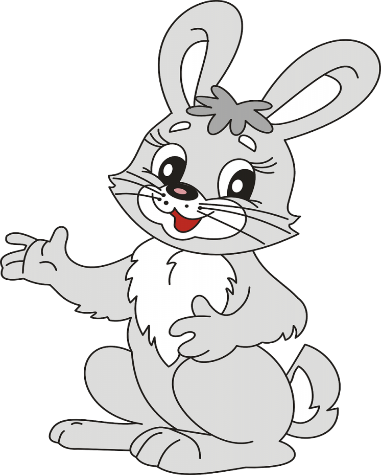 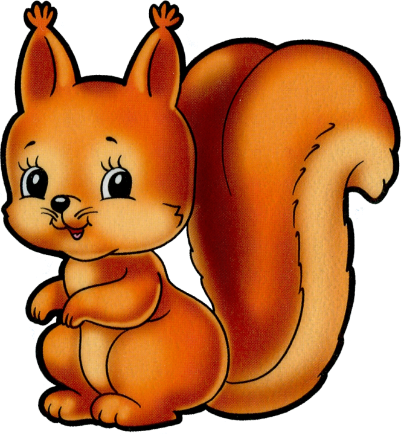 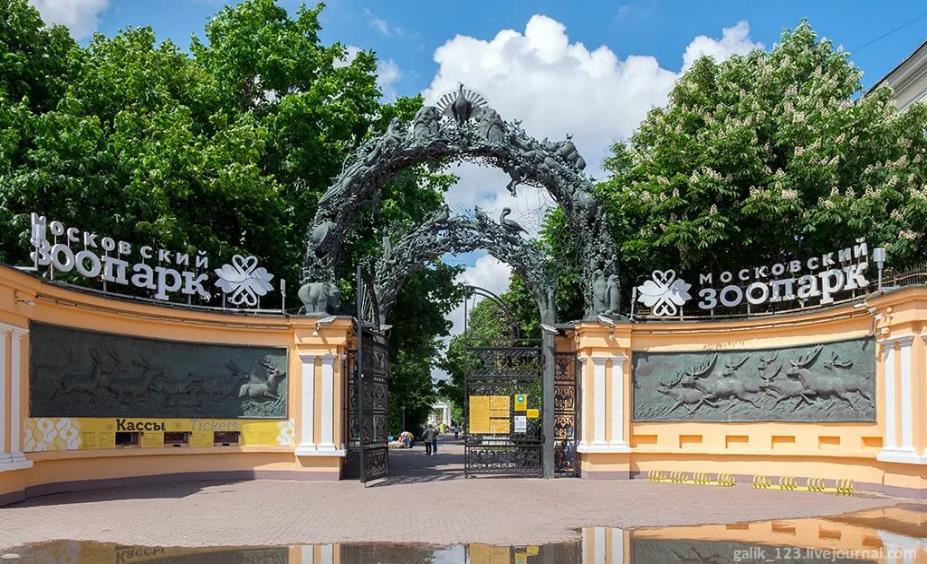 